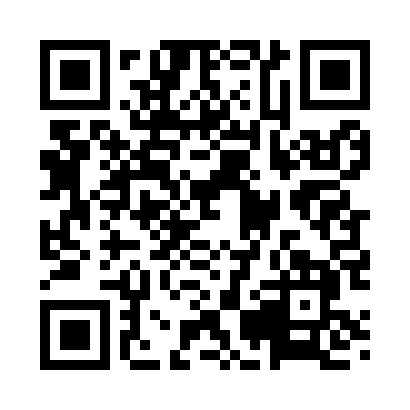 Prayer times for Culvers Inlet, New Jersey, USAMon 1 Jul 2024 - Wed 31 Jul 2024High Latitude Method: Angle Based RulePrayer Calculation Method: Islamic Society of North AmericaAsar Calculation Method: ShafiPrayer times provided by https://www.salahtimes.comDateDayFajrSunriseDhuhrAsrMaghribIsha1Mon3:505:311:035:048:3610:162Tue3:515:311:035:048:3610:163Wed3:525:321:045:048:3510:154Thu3:535:321:045:048:3510:155Fri3:535:331:045:048:3510:146Sat3:545:331:045:058:3410:147Sun3:555:341:045:058:3410:138Mon3:565:351:045:058:3410:129Tue3:575:351:055:058:3310:1210Wed3:585:361:055:058:3310:1111Thu3:595:371:055:058:3210:1012Fri4:005:381:055:058:3210:0913Sat4:015:381:055:058:3110:0814Sun4:025:391:055:058:3110:0715Mon4:045:401:055:048:3010:0616Tue4:055:411:055:048:3010:0517Wed4:065:421:055:048:2910:0418Thu4:075:421:055:048:2810:0319Fri4:085:431:065:048:2710:0220Sat4:105:441:065:048:2710:0121Sun4:115:451:065:048:2610:0022Mon4:125:461:065:048:259:5823Tue4:135:471:065:038:249:5724Wed4:155:481:065:038:239:5625Thu4:165:491:065:038:229:5526Fri4:175:501:065:038:219:5327Sat4:195:511:065:028:209:5228Sun4:205:511:065:028:199:5029Mon4:215:521:065:028:189:4930Tue4:235:531:065:018:179:4831Wed4:245:541:065:018:169:46